Les clichés : Qu’est-ce qui est typique de la France et de l’Allemagne ?Les Français et les Allemands sont souvent caractérisés par des clichés.À quels clichés pensez-vous quand on parle de la France et de l’Allemagne ?Voilà d’autres clichés des Français sur les Allemands et inversement.Regardez la photo. Deux filles devant une vitrine : Ce sont des Allemandes ou des Françaises ? Qu’en pensez-vous ? Justifiez votre réponse. Vous trouverez la réponse en bas après avoir fait l’exercice 4.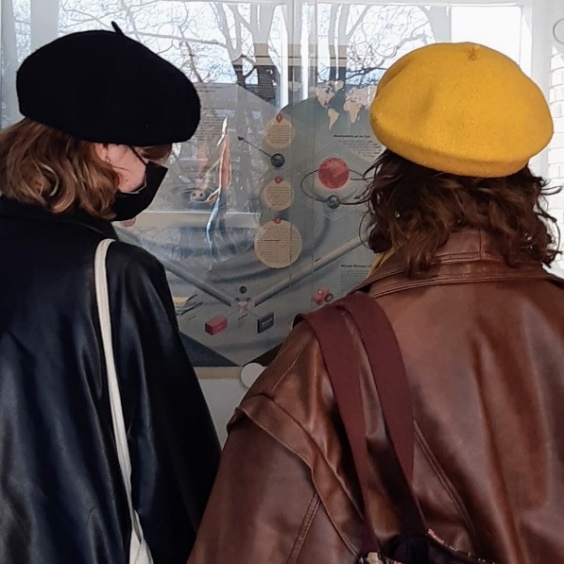 Regardez la vidéo sur Arte Karambolage. Comment est-ce qu’on décrit les touristes et les Français ?Exercice 1Comment est-ce qu’on décrit les touristes ? Complétez les phrases.Les Japonais □			a ont mis des sandales.Les Américains □			b font des gestes et parlent très fort Les Italiens □				c prennent toujours des photos.Les Allemands □			d portent des casquettes de baseball Exercice 2Comment est-ce qu’on décrit les Français ? Cochez la bonne réponse.Exercice 3Vrai ou faux ? Regardez la vidéo une deuxième fois. Puis, cochez la bonne réponse et corrigez les phrases qui ne sont pas correctes.Exercice 4Un couvre-chef typiquement français (4)					On la trouve sous le nez. (5) (2 fois 9) (10)					Ils parlent très fort. (10)							Comment détecter un _________ Français? (4)			Un chapeau se trouve sur							.Les filles qui regardent la vitrine sont (5)					. La solution: 	 Exercice 5Tu es en France et veux rapporter un souvenir à tes parents. Est-ce que tu achèterais un béret basque ? Explique pourquoi. Utilise aussi des informations de la vidéo ! 
Tu peux utiliser / employer les mots ou expressions suivants.Oui :J‘achèterais un béret basque parce que / A mon avis / Je pense que / typiquement français, -e / chic / élégant, -e / extraordinaire / s’habiller à la française / avoir du style / Les autres admirent ce souvenir / se déguiser en Français pendant le carnavalNon :Je n’achèterais pas de béret basque parce que / À mon avis / je ne pense pas que +Subjonctif / être un cliché / tous les Français ne portent pas de béret. / préférer acheter autre chose / un autre souvenir (par exemple : une petite Tour Eiffel, un porte-clés avec des monuments historiques en miniature, un parfum, un foulard, des cartes postales, du bon vin, du cidre, de la moutarde (de Dijon), du pâté) / démodé, -e (à mon avis) / plutôt un souvenir pour des enfantsTous les Français ontune moustache  / les cheveux courts  / une barbe longue comme le père Noël. Ils portent toujours sous le brasun croissant  / une baguette  / un pain de campagne. Ils aiment boire de la bière  / du vin rouge  / de l’eau. .Ils portentdes bérets parisiens  / des bérets basques  / une casquette basque. Vrai/fauxAJakob Biedermann de Düsseldorf quitte le Centre Pompidou._______________________________________________________________________BIl veut se rendre au musée d’Orsay, mais il ne sait pas comment y aller._______________________________________________________________________CHeureusement, il voit beaucoup de Français._______________________________________________________________________DIl demande d’abord à un Français qui porte le béret basque._______________________________________________________________________ELe premier monsieur qui porte une sorte de béret aime Che Guevara._______________________________________________________________________FLe deuxième monsieur est un prof anglophile._______________________________________________________________________GLe troisième monsieur porte aussi une baguette._______________________________________________________________________HBiedermann croit que les porteurs de béret sont des intellectuels qui aiment la France._______________________________________________________________________IOn appelle ce couvre-chef « béret basque » à cause de Napoléon II._______________________________________________________________________JOn aime bien le béret dans le sud-est de la France et aux Pays-Bas. _______________________________________________________________________KÀ l’origine, le béret était fabriqué en feutre, après, en laine._______________________________________________________________________LComme le béret peut être facilement rangé dans une poche, les armées aiment le porter._______________________________________________________________________MPendant l’Occupation allemande, on portait le béret basque un peu partout._______________________________________________________________________NAujourd’hui, le béret basque reste à la mode._______________________________________________________________________